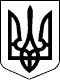 УКРАЇНАВЕРБСЬКА СІЛЬСЬКА РАДАЧЕЧЕЛЬНИЦЬКОГО РАЙОНУ ВІННИЦЬКОЇ ОБЛАСТІРОЗПОРЯДЖЕННЯ24.01.2019           	                                                                                          № 4Про  затвердження паспортів бюджетних програм на 2019 рік          Відповідно до статей Закону України « Про місцеве самоврядування в Україні» , наказу Міністерства Фінансів України від 26.08.2014 року № 836 « Про деякі питання запровадження програмно – цільового методу складання та виконання  місцевих бюджетів», зареєстрованого у Міністерстві юстиції  України 10 вересня 2014 року за № 1103/25880 ( зі змінами та доповненнями, внесеними наказом Міністерства фінансів України від 30.09.2016 року № 860) та рішенням  Вербської сільської ради 24 сесії  7 скликання від 12.12.2018 року № 312 « Про Вербський сільський бюджет на 2019 рік», та рішення від 12.12.2018 р. № 311 «Про затвердження сільських Програм на 2019 рік» з о б о в ’ я з у ю :         1. Затвердити паспорт  бюджетної програми  Вербської сільської ради  на 2019 рік     - за КПК 0110150 « Організаційне, інформаційно-аналітичне та матеріально-технічне забезпечення діяльності сільської ради »     - за КПК 0111010 « Надання дошкільної освіти»    - за КПК 0113210 « Організація проведення громадських робіт»   - за КПК 0113242 « Інші заходи у сфері соціального захисту і соціального забезпечення»    - за КПК 0114030 « Забезпечення діяльності бібліотек»   - за КПК 0114060 « Забезпечення діяльності палаців і будинків культури, клубів, центрів дозвілля та інших клубних закладів»   - за КПК 0114082 « Інші заходи в галузі культури і мистецтва »   - за КПК 0116030 « Організація благоустрою населених пунктів »   - за КПК 0117461 « Утримання та розвиток автомобільних доріг та дорожньої  інфраструктури за рахунок коштів місцевого бюджету »    - за КПК 0119770 « Інші субвенції з місцевого бюджету »2. Контроль за виконання цього розпорядження  залишаю за собою.Сільський голова                                                                             С. БЛИНДУР